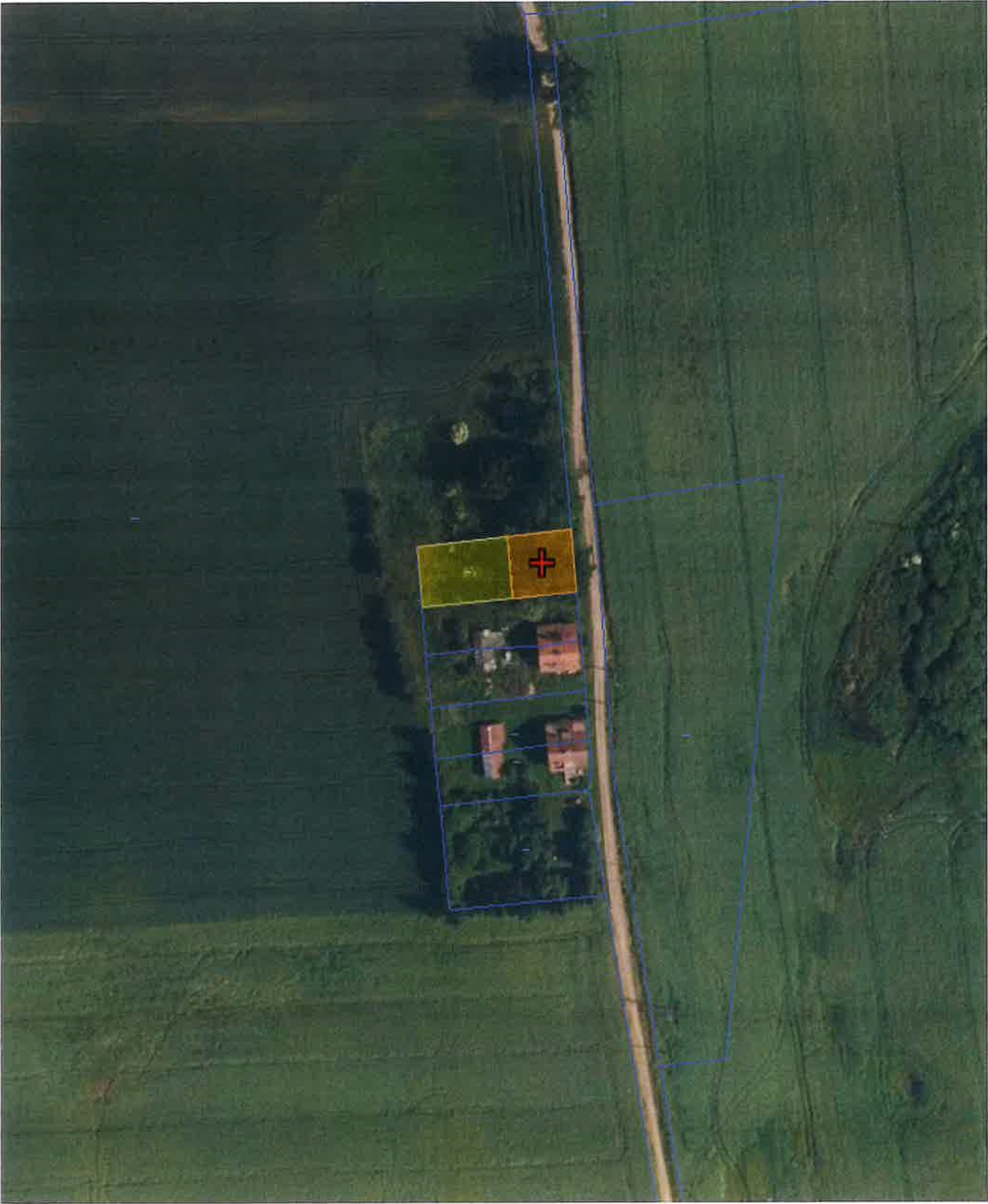 Działka 4/7 i 4/8 w msc. Kierpajny Małe, obręb Bornity.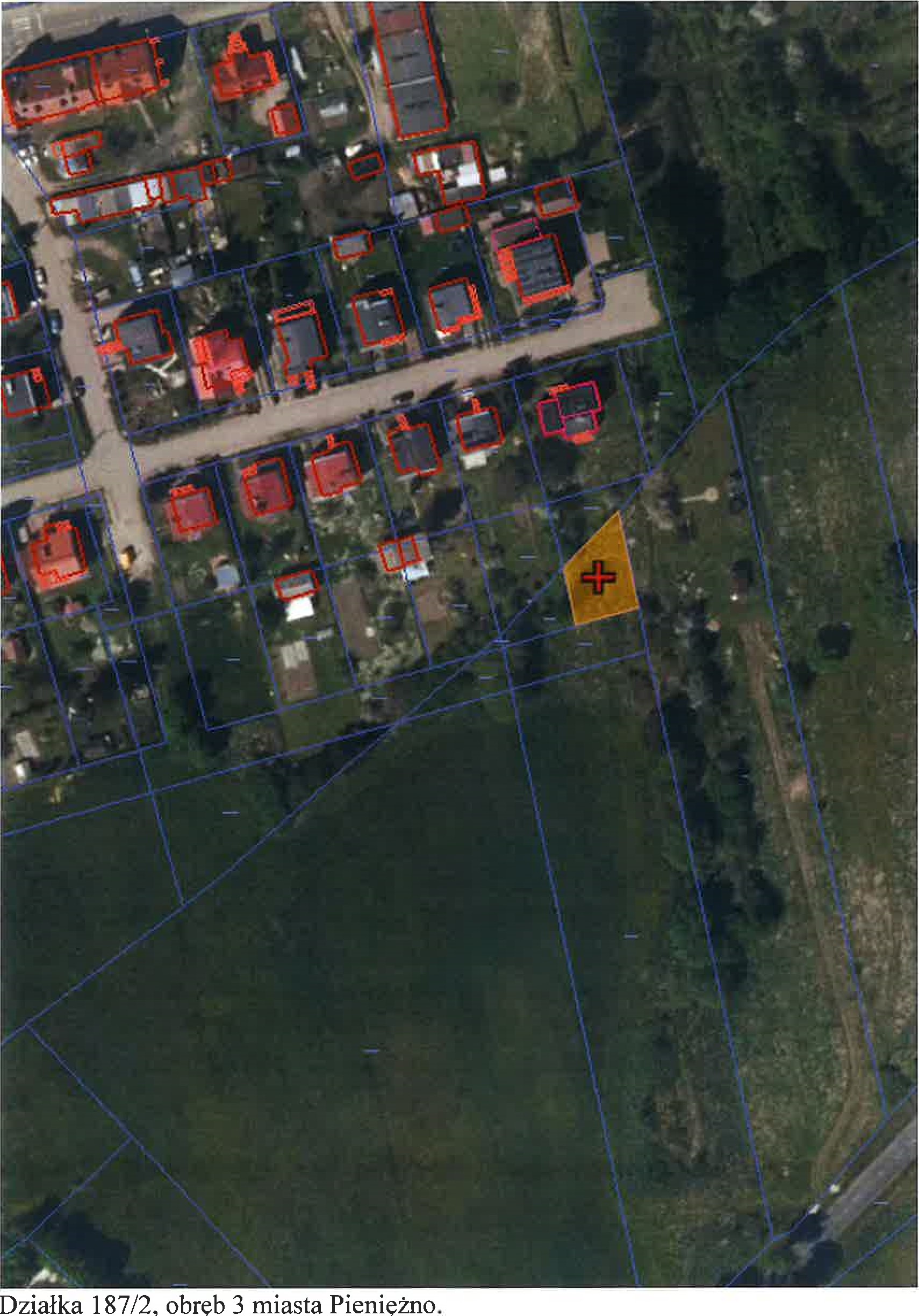 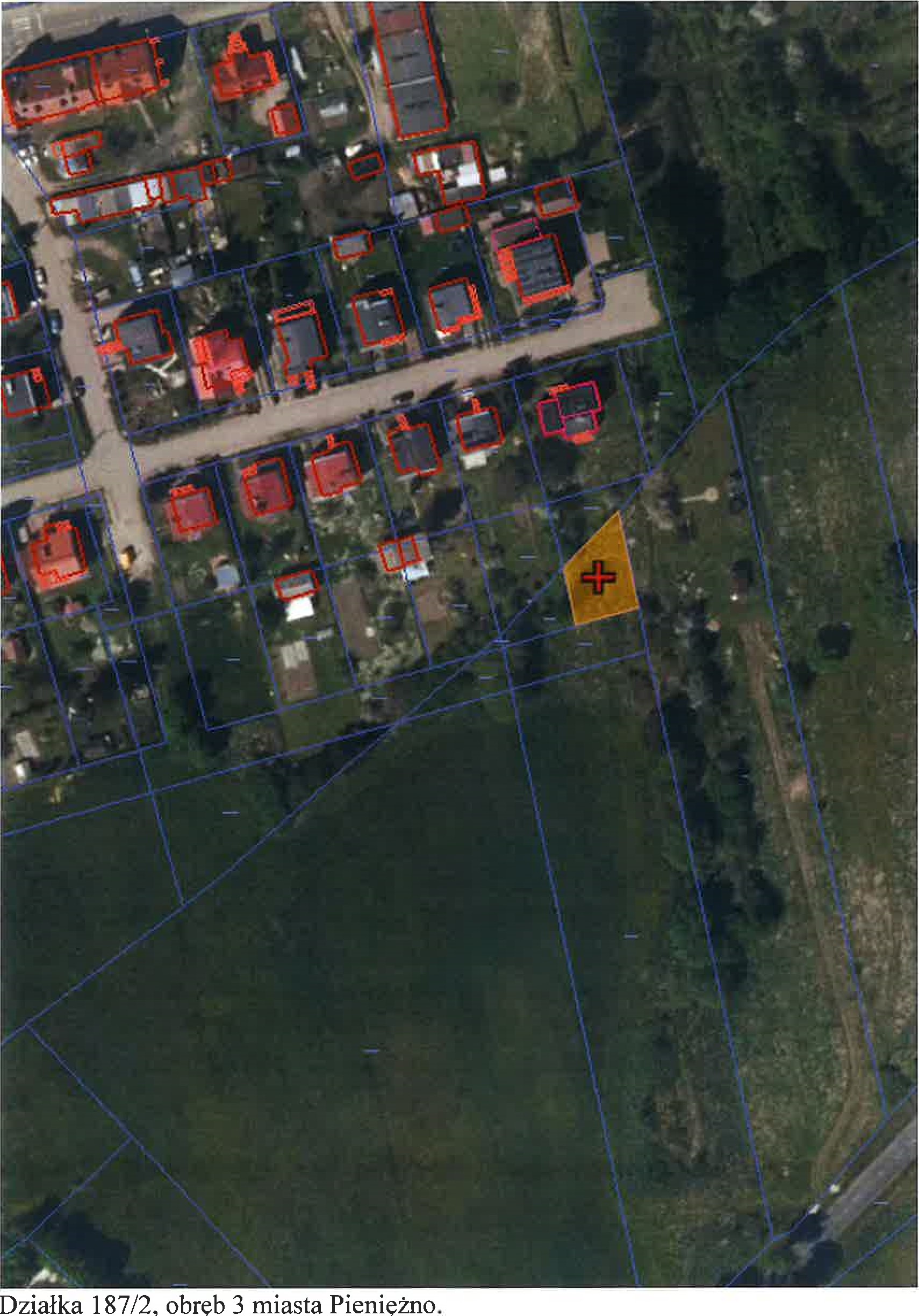 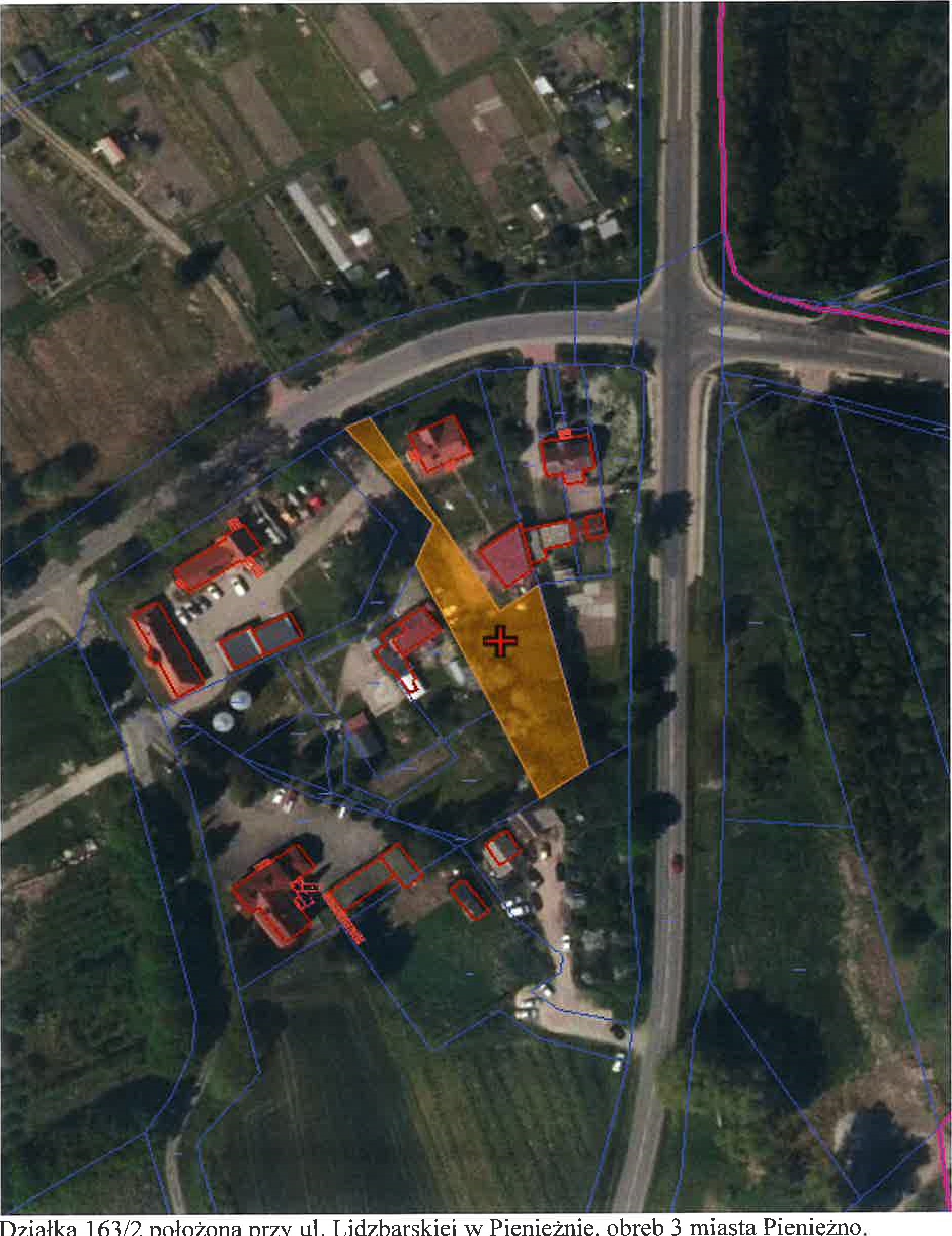 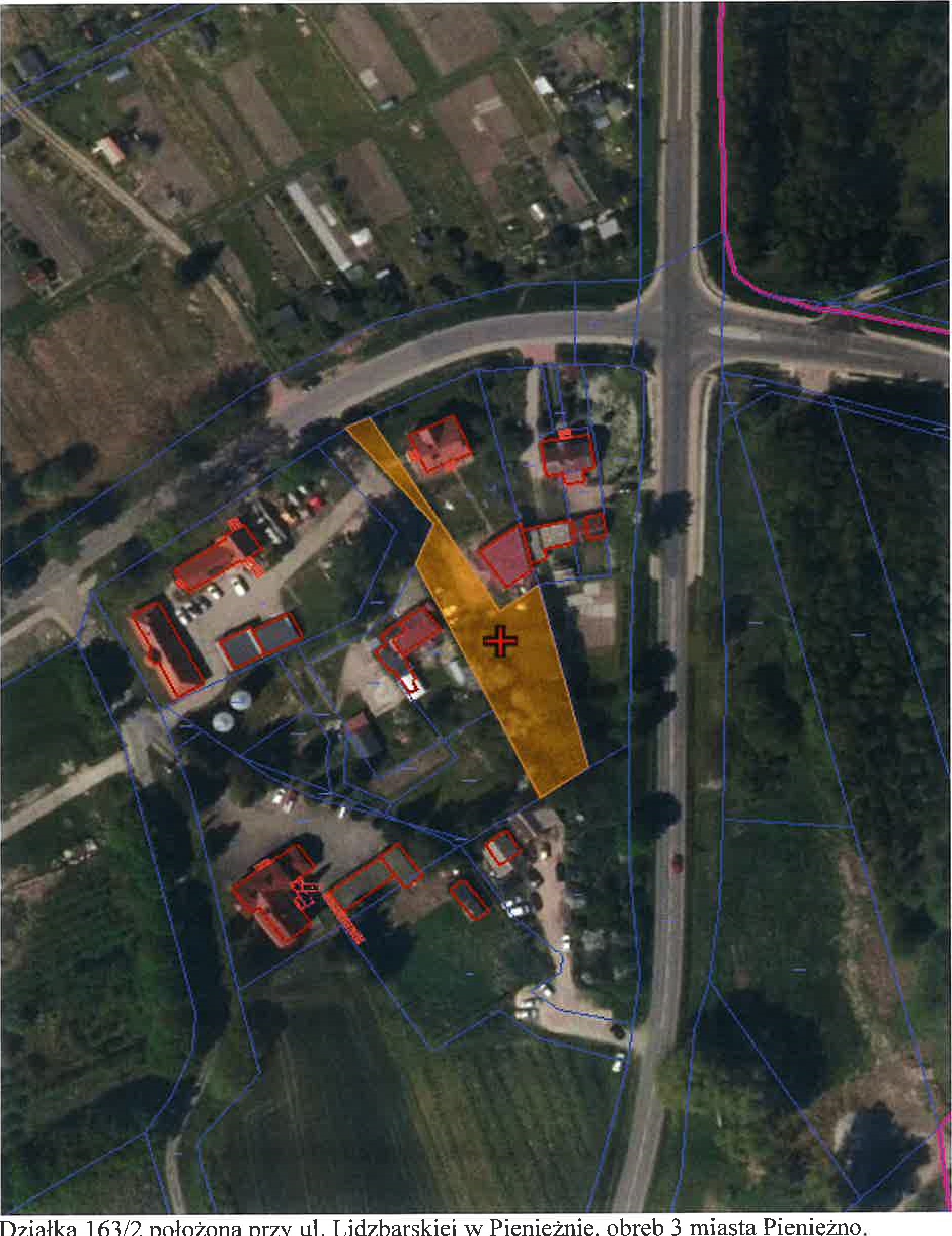 Działka nr 163/2 położona przy ul. Lidzbarskiej w Pieniężnie, obręb 3 miasta Pieniężno.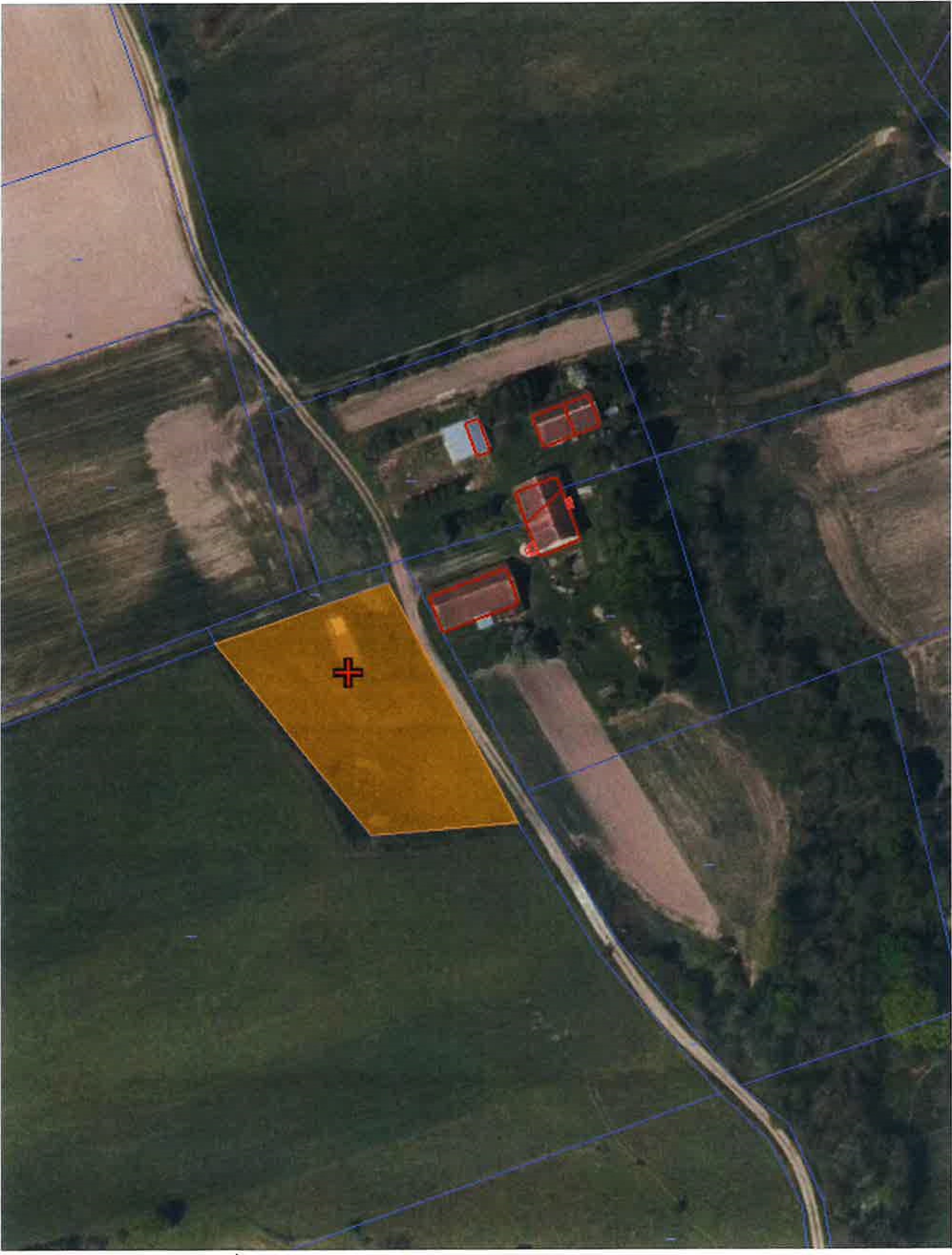 Działka nr 42/7, obręb Żugienie.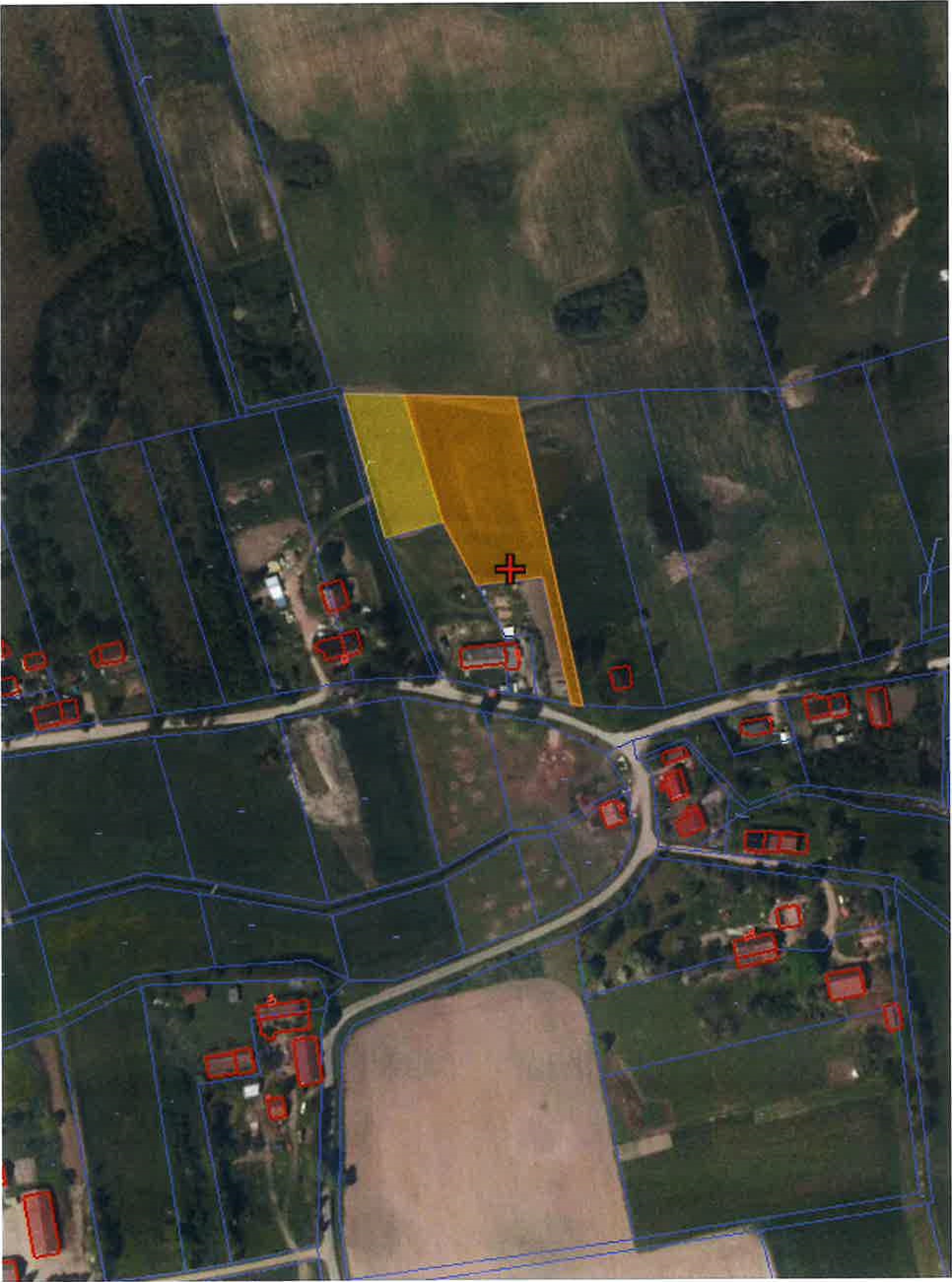 Działka 74/3 i 75, obręb Żugienie.Załącznikdo Uchwały nr XLVII/299/23Rady Miejskiej w Pieniężniez dnia 25 maja 2023 r.Załącznikdo Uchwały nr XLVII/299/23Rady Miejskiej w Pieniężniez dnia 25 maja 2023 r.Załącznikdo Uchwały nr XLVII/299/23Rady Miejskiej w Pieniężniez dnia 25 maja 2023 r.Załącznikdo Uchwały nr XLVII/299/23Rady Miejskiej w Pieniężniez dnia 25 maja 2023 r.Załącznikdo Uchwały nr XLVII/299/23Rady Miejskiej w Pieniężniez dnia 25 maja 2023 r.